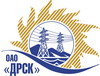 Открытое Акционерное Общество«Дальневосточная распределительная сетевая  компания»ПРОТОКОЛ № 459/УТПиР-РЗакупочной комиссии по рассмотрению предложений по открытому электронному запросу предложений на право заключения договора на поставку: Реконструкция ВЛ 10-0,4 кВ. Магдагачинского района , филиал «АЭС» закупка № 804 раздел 2.2.1. ГКПЗ 2015ПРИСУТСТВОВАЛИ: 10 членов постоянно действующей Закупочной комиссии ОАО «ДРСК»  2-го уровня.ВОПРОСЫ, ВЫНОСИМЫЕ НА РАССМОТРЕНИЕ ЗАКУПОЧНОЙ КОМИССИИ: О  рассмотрении результатов оценки заявок Участников.Об отклонении предложений участников закупки.О признании предложений соответствующими условиям запроса предложений.О предварительной ранжировке предложений.О проведении переторжкиРЕШИЛИ:По вопросу № 1:Признать объем полученной информации достаточным для принятия решения.Утвердить цены, полученные на процедуре вскрытия конвертов с предложениями участников открытого запроса предложений.По вопросу № 2Отклонить предложения следующих участников от дальнейшего рассмотрения:По вопросу № 3Признать предложения ООО «Энергомонтажный поезд № 764»  г. Тында, ул. Привокзальная, 11,  ООО «Дальэлектромонтаж» г. Свободный, ул. Шатковская, 126,  ООО «ФСК «Энергосоюз» г. Благовещенск, ул. Нагорная, 20/2 соответствующими условиям закупки.По вопросу № 4:Утвердить предварительную ранжировку предложений Участников:По вопросу № 5:Провести переторжку. Допустить к участию в переторжке предложения следующих участников: ООО «Энергомонтажный поезд № 764»  г. Тында, ул. Привокзальная, 11,  ООО «Дальэлектромонтаж» г. Свободный, ул. Шатковская, 126, ООО «ФСК «Энергосоюз» г. Благовещенск, ул. Нагорная, 20/2.  Определить форму переторжки: заочная.Назначить переторжку на 05.06.2015 в 15:00 час. (благовещенского времени).Место проведения переторжки: ЭТП b2b-energoТехническому секретарю Закупочной комиссии уведомить участников, приглашенных к участию в переторжке, о принятом комиссией решении.г. Благовещенск«02» июня 2015№Наименование участника и его адресПредмет и общая цена заявки на участие в закупке1ООО «ТехЦентр» г. Владивосток, ул. Русская, 57ЖЦена: 13 500 000,00 руб. без учета НДС (15 930 000,00 руб. с учетом НДС). 2ООО «Энергомонтажный поезд № 764» г. Тында, ул. Привокзальная, 11Цена: 13 700 000,00 руб. без учета НДС (16 166 000,00 руб. с учетом НДС). 3ООО «ФСК «Энергосоюз»г. Благовещенск, ул. Нагорная, 20/2Цена: 15 845 000,00 руб. без учета НДС (18 697 100,00 руб. с учетом НДС). 4ООО «Дальэлектромонтаж» г. Свободный, ул. Шатковская, 126Цена: 15 500 000,00 руб. без учета НДС (18 290 000,00 руб. с учетом НДС). 5ООО «АмурСельЭнергоСетьСтрой»г. Благовещенск, ул. 50 лет Октября, 228Цена: 15 845 000,00 руб. без учета НДС (18 697 100,00 руб. с учетом НДС). Наименование участникаОснования для отклоненияООО «ТехЦентр» г. Владивосток, ул. Русская, 57ЖОтсутствует документ, требуемый в соответствии с условиями закупочной документации – справка налогового органа об исполнении обязанности по уплате налогов, сборов, взносов, пеней и штрафов, что не соответствует п. п. 2.6.1.3.;  п. 4.2.15.  п.п 4. ООО «АмурСельЭнергоСетьСтрой»г. Благовещенск, ул. 50 лет Октября, 228Отсутствуют документы в соответствии с требованиями закупочной документации – не представлено свидетельство о регистрации аккредитованной эл.лаборатории, акт проверки готовности эл.лаборатории и средств измерений к эксплуатации ), что не соответствует п. п. 2.6.1.3.;  п. 5.4. ТЗМесто в предварительной ранжировкеНаименование участника и его адресЦена предложения на участие в закупке без НДС, руб.Балл по неценовой предпочтительности1 местоООО «Энергомонтажный поезд № 764» г. Тында, ул. Привокзальная, 1113 700 000,002,282 местоООО «Дальэлектромонтаж» г. Свободный, ул. Шатковская, 12615 500 000,002,103 местоООО «ФСК «Энергосоюз»г. Благовещенск, ул. Нагорная, 20/215 845 000,002,10Ответственный секретарь Закупочной комиссии  2 уровня ОАО «ДРСК»____________________О.А. МоторинаТехнический секретарь Закупочной комиссии  2 уровня ОАО «ДРСК»____________________Е.Ю. Коврижкина